РАЗНОЦВЕТНАЯ ФЕНЕЧКАВажное значение в реабилитации детей-инвалидов имеет социокультурная реабилитации, как один из способов приобщения детей-инвалидов к активной жизни общества. Особое место занимают занятия по декоративно прикладному творчеству – изотерапия. Главной задачей, которых является реализация творческого потенциала детей, приобщение их к культурным, духовно-нравственным ценностям, к здоровому образу жизни.В рамках декады инвалидов 4 и 5 декабря в МБУ СО «КЦСОН «Абанский» прошли мастер – классы по изготовлению разноцветных фенечек, новогодних гирлянд и сундучков. Дети и их родители усердно учились переплетать ленточки так, чтобы те складывались в определенную цепочку, из которой получалась бы красивая фенечка на руку, мастерить волшебные сундучки и гирлянды на елку.  Общение со здоровыми детьми помогает ребятам адаптироваться и сотрудничать в обществе сверстников, расширять круг своих интересов и возможностей.Заведующий отделением                                                             Лидия Брехунова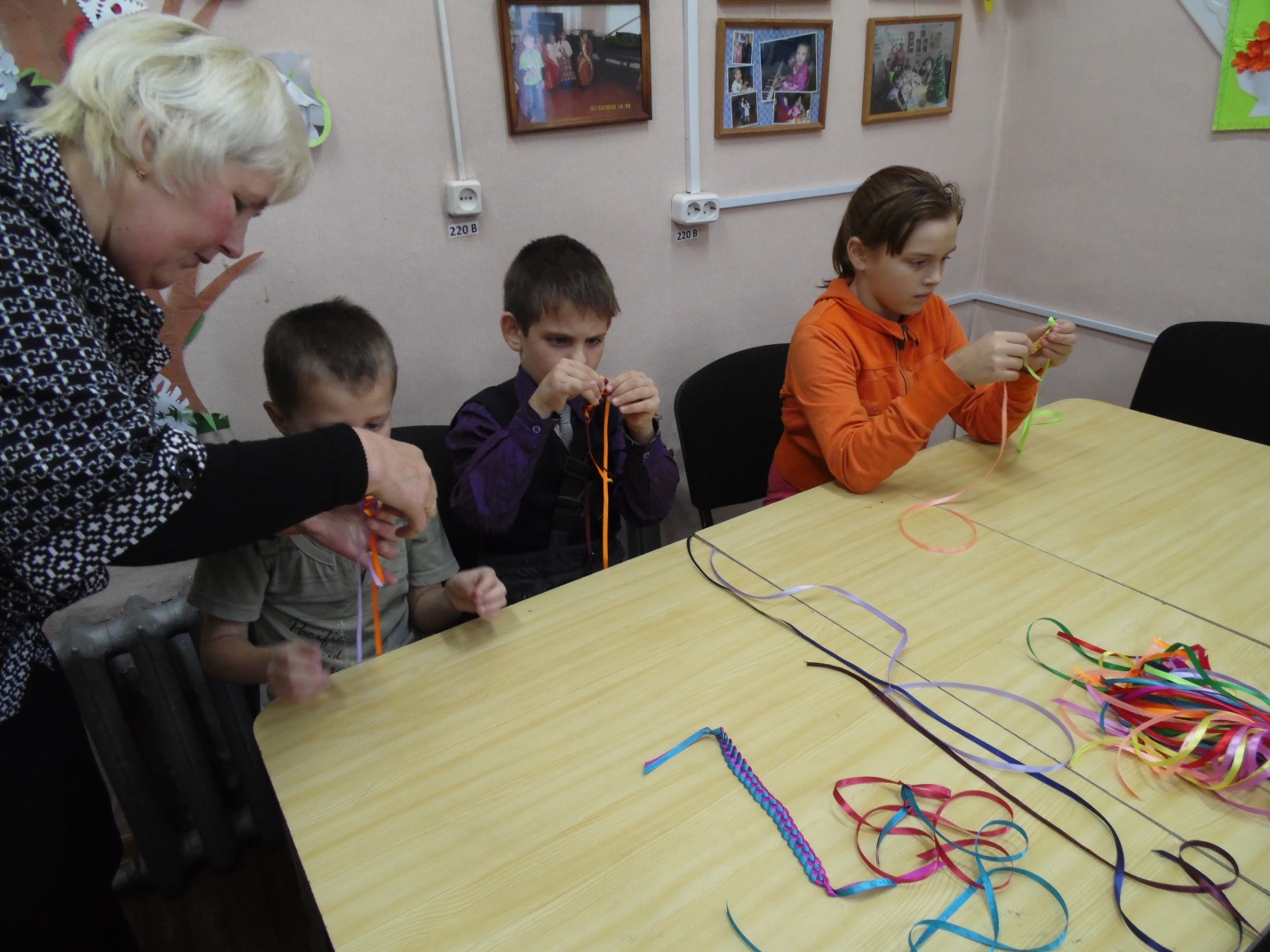 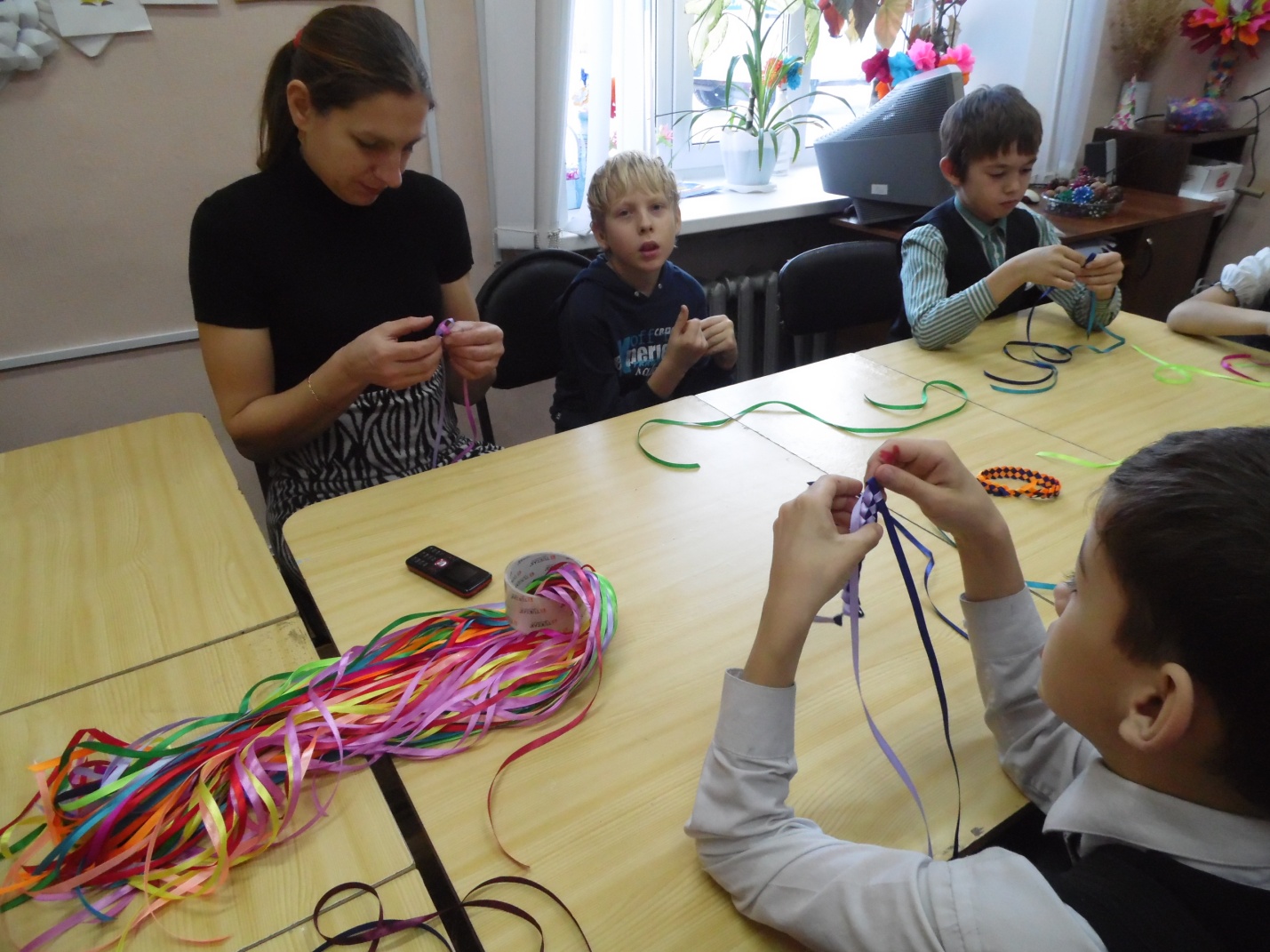 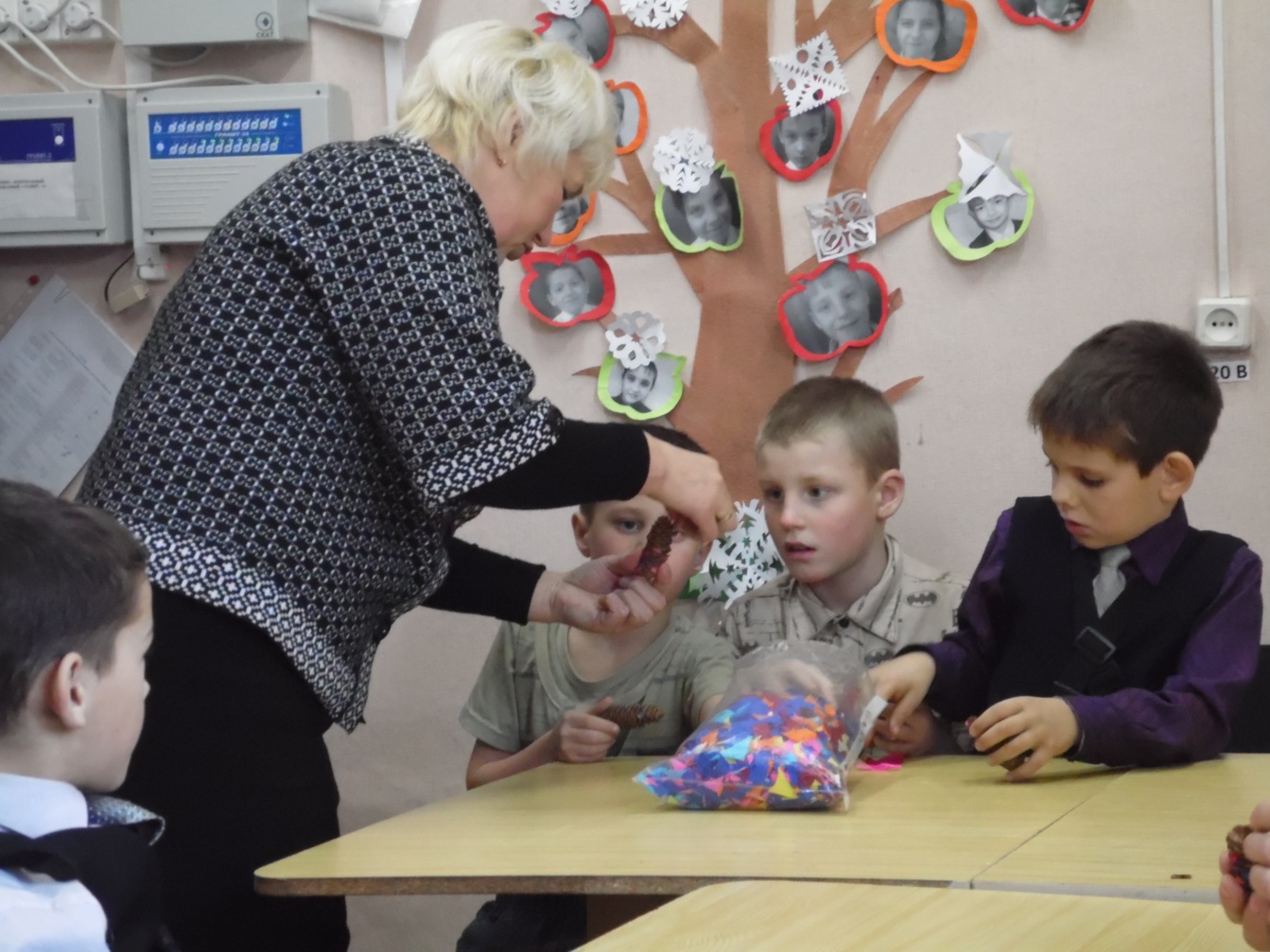 